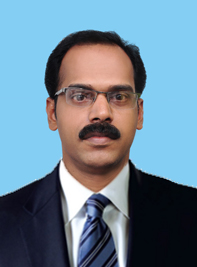 CURRICULUM VITAEPREMAA GROUP OF CATERING COMPANIESMUSCAT, OMANEmail :prem.380209@2freemail.com Post applied for: Catering ManagerOBJECTIVE:To work under efficient and professional management and strive hard for the organization and self.PERSONAL PROFILEWell Experience in Camp and Oil field catering.Excellent decision-making power.Excellent grasping power & communication skills.Enthusiastic and hard working.Capable of handling any situation.A good team player who could motivate others in the team.TOTAL 15 YEARS WORK EXPERIENCE CATERINGPresently working as a Catering Manager in AA Group of catering companies, Sultanate of Oman. Working location, Harweel, Petroleum Development of Oman (PDO) from March 2017. Delicious food kitchen catering, Al Rahma international group, QatarPosition  		 :          Catering Manager                                       Duration		:	 June 2015 to April 2016 Al Wasita services & Catering LLC, Abu Dhabi, UAEPosition  		 :          Catering ManagerDuration			:	February 2013 to March 2015Al Dhafra Tourist village & Catering LLC ,located in near Mina ,sea Port ,Abu Dhabi, UAEPosition  		 :   Project Manager (Catering)  Duration		 :   2009 - 2013 FebruaryDubai International Hotel,Gov. of Dubai ( 5 star Hotel ) located in Dubai International Airport under Dubai Civil Aviation has been awarded EN ISO 9001: 2000 and HACCP certifications.Position		:	F&B Supervisor  				Duration		:	8thOctober 2006 to 6th August 2009Hotel Aramam (3 star Hotel ) Managed by Kerala Tourism and Development Corporation ,India	Position		:	F&B Supervisor 		         		 Duration		:	01 August 2002- January 2003ACADEMIC CHRONICS.S.L.C		   :	Gov. High School Payyoli, KeralaYear completed     :		March 1988Pre Degree         :	University of Calicut, KeralaYear completed     :	1990Bachelor of Arts:	University of Calicut, KeralaYear completed     :	1993PROFESSIONAL QUALIFICATIONDiploma in Public Health&Sanitation 	 :	All India Institute of Local Self Government, MumbaiYear completed                        :	India.1996 (Public health& sanitation:-Personal  			Hygiene, Environmental sanitation, Nutrition and Food 			Sanitation, First aid, Control of pests, Cleaning and 			Sanitation methods)Catering Science &Catering Management	:	Bharathiyar University, TamilnaduYear Completed		:	1994 - 1996Diploma in Fine Arts               :	College Of Fine Arts, Calicut, KeralaYear completed                         :	1999Basic Plus CPR/AED and 	   :	Medic First AidFirst Aid		   :	2014Basic Fire Fighting	   :	Aspire Middle EastYear completed                          :	2014	H2S & SO2		  :       NTI, Petroleum Development of OmanYear completed	  :       12/06/2017 - 2020Food Hygiene	 :	Dubai International Hotel, DubaiYear completed                         :	2014HACCP.  LEVEL 3	:           High field Awarding Body for Compliance	Year completed	:	2013Food Safety certificate	:	Abu Dhabi Food Control Authority, UAEYears of validity	:	2014 - 2019COMPUTER SKILL MS Office,  Adobe Photoshop, Corel Draw, Adobe illustratorPERSONAL DETAILSSex			:	MaleDate of birth 		:	03-08-1972Nationality		:	IndianMarital Status		:	MarriedVisa Status		:	Employment VisaPASSPORT DETAILSPlace of Issue		:	Abu DhabiDate of issue		:	25/11/2014Date of expire		:	24/11/2024LANGUAGES KNOWNEnglish			:	FluentHindi			:	FluentMalayalam		:	FluentTamil			:	FluentArabic    		:	AverageINTERESTSGraphic Design, Photography, Drawing, painting and Travelling